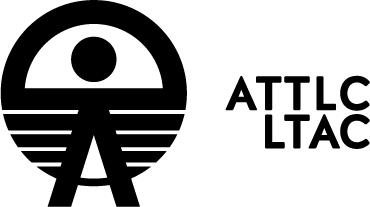 LB-601, 1455 boul de Maisonneuve ouestMontréal, QC. H3G 1M8514-848-2424 poste 8702PROJECTED PROGRAM Estimated Costs:Travel:		Accommodation: Honorarium:			 The total cost of the event for LTAC:Title of programDate of program Program Lead(s)Venue/City Partner(s)DescriptionOther